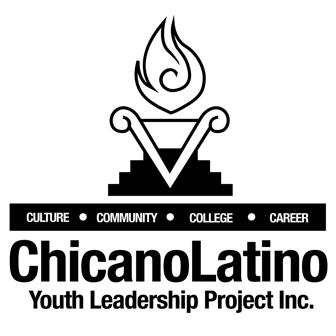 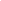 CLYLP’s 2023 Application portal requires that you submit all information at the same time, you will not be able to save and return later. To help you prepare your materials, use this checklist to prepare the information and documents you need to submit. __________________________________________________________________________________________         Program SelectionYou can apply to the Statewide Leadership Conference and/or one of the regional institutes if you live in the designated counties:         Background Information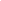 You will need to upload the following files as individual PDF files. Please save each document as the name of that portion. For example “Activities List” “transcript” or “Leadership Essay”.         Extracurricular Activities List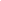  On a separate sheet, please list any extracurricular activities you are or were involved with including student leadership, school clubs, school programs (AVID, PUENTE, etc), sports, other after school activities, employment experience, volunteer experience, internships, religious activities, or describe any other responsibilities you have outside of school (i.e., babysitting siblings, helping parent’s business, etc.). Include the following information for each activity: List of offices or positions held within activityInclude grade level(s) and duration of your participationApproximate hours per month of activity  Recommendation Forms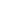 Please submit TWO recommendation forms with your completed application and supporting documents. DO NOT mail the recommendation forms separately. The recommendation form may be found on our website. One form must be completed by an educator (i.e. teacher, counselor, principal, etc.) at your school One form must be completed by an adult community member who is NOT related to you. (i.e. community organization representative, church or religious leader, employment supervisor, etc.)         High School Transcript	 Please submit a copy of your most recent high school transcript. A transcript should include your coursework taken, GPA, and High School Information.         Three (3) Essay Questions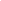 Please provide complete responses to ALL THREE questions listed below. Each essay should be 500 words or less. Essays written in Spanish are accepted. Type or write legible. Make sure you include your full name and the question number at the top right hand corner of each essay. Each essay should be submitted as it’s own PDF.APPLY ONLINE:MORE QUESTIONS?STAY CONNECTEDCLYLP.ORGE-mail: applications@clylp.orgCall: 916 -234 - 3442                           /CLYLP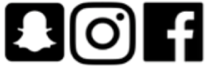 Statewide Leadership ConferenceBay Area InstituteCentral Valley InstituteLos AngelesInstituteJuly 22-29, 2023JuneJuneAugustAll 10th & 11th grade students in California may apply.Only students living in the following counties may apply:Alameda, Contra Costa, Marin, Mendocino, Monterey, Napa, San Benito, San Francisco, San Mateo, Santa Clara, Santa Cruz, Solano, & SonomaOnly students living in the following counties may apply:Fresno, Kern, Kings, Madera, Mariposa, Merced, San Joaquin, Stanislaus, Tulare, &TuolumneOnly students living in Los Angeles county may apply:Last Name >Middle Initial >First Name >Gender >  F        MAddress >County in CA >Birthdate >Primary Phone >Email vEmail vEmail vSecondary Phone >High School Name >Grade Level > 10th grade 11th gradeGPA, Weighted >Did you attend CLYLP Digital in 2021? >  Yes  NoDo you plan to apply to any of the following academic institutions? Check all that apply. > Community College UCDid you attend CLYLP Digital in 2021? >  Yes  NoDo you plan to apply to any of the following academic institutions? Check all that apply. > Private College CSUDid you attend CLYLP Digital in 2021? >  Yes  NoDo you plan to apply to any of the following academic institutions? Check all that apply. > Out of State CollegeEthnicity – Check all that applyEthnicity – Check all that applyEthnicity – Check all that apply African American/Black Mexican/Mexican-American/Chicano White/Caucasian/Euro American Native American/Alaska Native Central AmericanPlease specify       Other:       AsianPlease specify       South AmericanPlease specify       Decline to state/Don’t know East Indian/Pakistani CaribbeanPlease specify       Filipino/Filipino American Pacific IslanderParent/Guardian 1 Name >Parent/Guardian 1 Name >Parent/Guardian 2 Name >Parent/Guardian 2 Name >Phone number >Phone number >Phone number >Phone number >Occupation >Occupation >Occupation >Occupation >Highest Level of Education vHighest Level of Education vHighest Level of Education v Highest Level of Education v Highest Level of Education v Highest Level of Education v Middle School or less Did not finish High School Did not finish High School Middle School or less Did not finish High School Did not finish High School High School Diploma Trade Certificate Trade Certificate High School Diploma Trade Certificate Trade Certificate Some College Associate’s Degree Associate’s Degree Some College Associate’s Degree Associate’s Degree Bachelor’s Degree Graduate Degree or Higher Graduate Degree or Higher Bachelor’s Degree Graduate Degree or Higher Graduate Degree or Higher Unknown  Unknown Do any of your family members belong to a union? If so, which one? >Family IncomeFamily IncomeFamily IncomeFamily Income $24,490 or less $34,951 - $37,350 $60,001 - $70,000 $100,001 or more $24,491 - $28,750 $37,351 - $40,000 $70,001 - $80,000 Decline to state $28,571 - $32,450 $40,001 - $50,000 $80,001 - $90,000 $32,451 - $34,950 $50,001 - $60,000 $90,001 - $100,000How did you hear about CLYLP? Check all that apply vHow did you hear about CLYLP? Check all that apply vHow did you hear about CLYLP? Check all that apply vHow did you hear about CLYLP? Check all that apply vHow did you hear about CLYLP? Check all that apply vHow did you hear about CLYLP? Check all that apply v Website  Guidance Counselor/Academic Advisor Guidance Counselor/Academic Advisor Teacher Teacher Email Family member Principal/School Administrator Principal/School Administrator CLYLP Alumni CLYLP Alumni CLYLP Volunteer Legislative Office Legislative Office Legislative Office Other       Other       Other      If an individual, please list their information vIf an individual, please list their information vIf an individual, please list their information vIf an individual, please list their information vIf an individual, please list their information vIf an individual, please list their information vName:      Name:      Occupation:      Occupation:      Email:      Email:      Your State RepresentativesYour State RepresentativesYour State RepresentativesYour State RepresentativesCA State Senator for your district vDistrict Number vAssembly Member for your district vDistrict Number vFind this information at (916) 654-0185 or www.leginfo.ca.gov/yourleg.htmlFind this information at (916) 654-0185 or www.leginfo.ca.gov/yourleg.htmlFind this information at (916) 654-0185 or www.leginfo.ca.gov/yourleg.htmlFind this information at (916) 654-0185 or www.leginfo.ca.gov/yourleg.html Essay # 1:Leadership >Discuss your Leadership ability and potential. Provide example(s) of when you demonstrated leadership. How do you see CLYLP playing a role in your leadership development? Essay # 2:Autobiography >Describe the world you come from – for example your family, community or school – and tell us how your world has shaped your dreams and aspirations. What is an experience that has occurred in your life that is important to you and why? Essay #2:Hypothetical Situation >Envision yourself as a future leader of California. Identify a barrier or challenge impacting Latino youth and what your propose to address the barrier or challenge.